MERRIMACK VALLEY PLANNING COMMISSION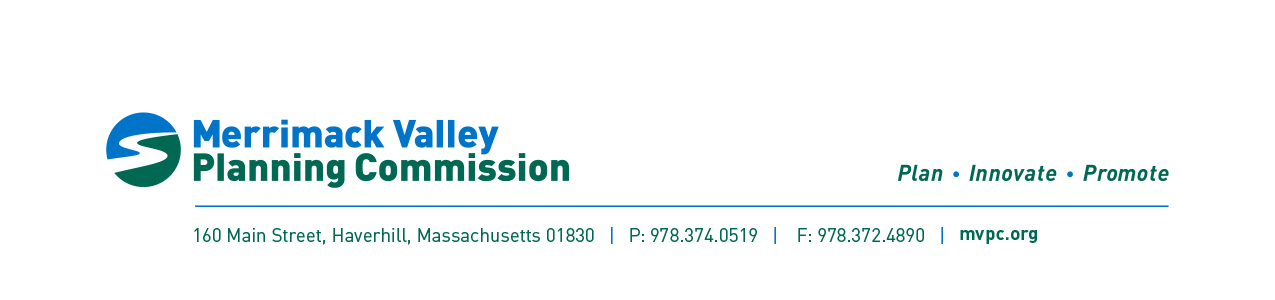 Monthly Meeting of September 16, 2021Time:  11:00 a.m.Virtual MeetingFor details to participate in this meeting please contact Nancy Lavallee – nlavallee@mvpc.org                           AGENDACall to OrderRoll CallAdoption of June Meeting MinutesWarrants for June, July and AugustChairman’s CommentsDirector’s ReportContractsProgram Manager UpdateLocal and Regional IssuesOtherAdjourn